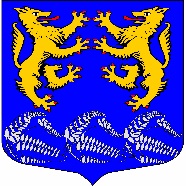 Муниципальное образование«ЛЕСКОЛОВСКОЕ СЕЛЬСКОЕ ПОСЕЛЕНИЕ»Всеволожского муниципального района Ленинградской областиАДМИНИСТРАЦИЯП О С Т А Н О В Л Е Н И Е22.11.2021г                                                                      №_521дер.Верхние Осельки						                    «О запрете выхода граждан и выезда транспортных средств на ледовое
покрытие водных объектов в зимний период»В связи с вероятностью чрезвычайных ситуаций, связанных с провалом под лед людей, в целях обеспечения безопасности населения на водных объектах (нахождения на льду) в зимний период 2021-2022 на территории МО «Лесколовское сельское поселение» Всеволожского муниципального района Ленинградской области, в соответствии с Федеральными законами РФ от 21.12.1994 № 68-ФЗ «О защите населения и территорий от чрезвычайных ситуаций природного и техногенного характера», от 06.10.2003 года № 131-ФЗ «Об общих принципах организации местного самоуправления в Российской Федерации», Правилами охраны жизни людей на водных объектах Ленинградской области, утвержденными постановлением Правительства Ленинградской области от 29.12.2007 года № 352, администрация МО «Лесколовское сельское поселение» Всеволожского муниципального района Ленинградской области ПОСТАНОВЛЯЕТ: 	1. Запретить выход граждан, выезд и стоянку механических транспортных средств на лед водных объектов муниципального образования «Лесколовское сельское поселение» с 25 ноября 2021 года до наступления периода его полного формирования (толщина льда свыше 15 см), а также в период его таяния с потерей устойчивости и возможного отрыва от припая.	2. Рекомендовать руководителям учебных заведений, предприятий, организаций и учреждений, независимо от форм собственности и ведомственной принадлежности, организовать проведение разъяснительной работы по правилам поведения на водоемах в зимний период.	3. Администрации муниципального образования «Лесколовское сельское поселение» организовать доведение до населения информации о запрете выхода граждан на лед водных объектов поселения.	4. Опубликовать настоящее постановление на официальном сайте www.лесколовское.рф и газете «Лесколовские вести».		5. Контроль исполнения настоящего постановления оставляю за собой.Глава администрации								    А. А. СазоновСогласовано:Заместитель главы администрации__________________ А.Ф. Толмачев«___» ______________ 2021 г.Главный специалист-юрист администрации__________________ М.А. Николаев«___» _____________  2021 г.Расчет рассылки:1 – в дело;2 – «Лесколовские вести»;3 – сайт;4 – ОНД и ПР Всеволожского района УНДиПР ГУ МЧС России и Ленинградской области5 – Отдел по делам ГО и ЧС администрации МО «Всеволожский муниципальный район»6 -- в прокуратуру